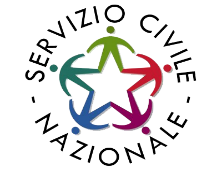 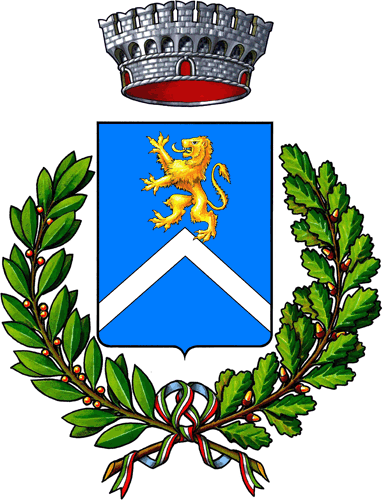 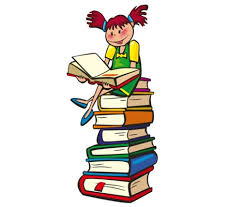 Il Comune di Baselice     ORGANIZZAAiuto nello svolgimento dei compiti per i bambini della scuola primariaProgetto di supporto allo studio ed allo svolgimentodei compiti, rivolto ai bambini che non possonoessere seguiti dai propri familiari per 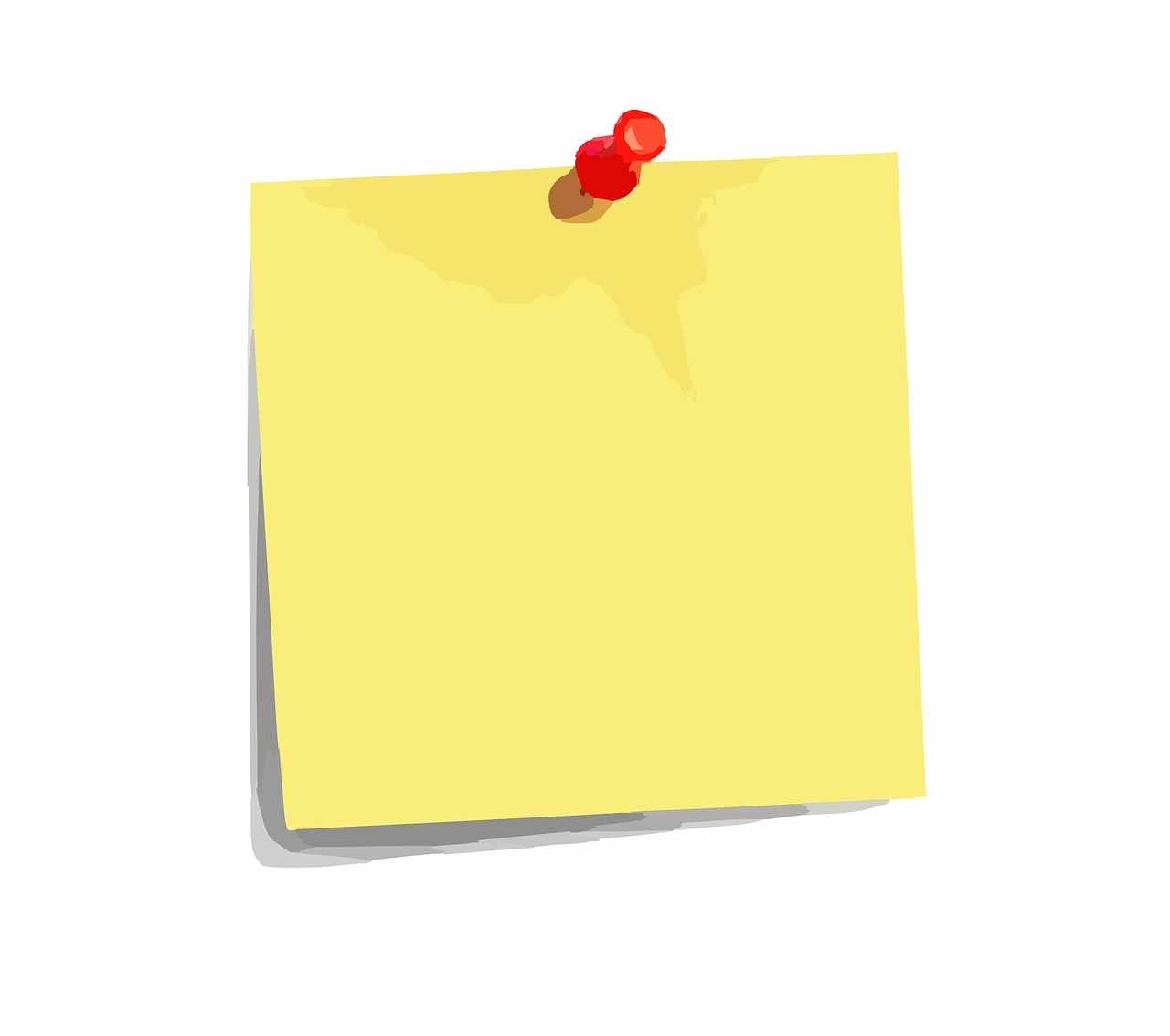 impegni lavorativi.A partire da Lunedi 9 Ottobre 2017           Lunedì, Mercoledì e Venerdì         dalle 14,30 alle 16,00             Presso il Comune di Baselice.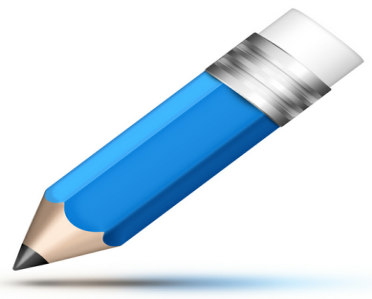                  Per info. 329-1615350              Modulo d’iscrizione :						Il Consigliere                    Ufficio Protocollo                                         Adele Paolozza